IntroductionBiodiversity Response Planning (BRP) is a long-term area-based planning approach to biodiversity conservation in Victoria. It is designed to strengthen alignment, engagement and participation between government, Traditional Owners, non-government agencies and the community.DELWP Regional staff have been working with stakeholders on actions to conserve biodiversity in specific landscapes, informed by the best available science and local knowledge. These Fact Sheets capture a point in time, reflecting data and knowledge available in 2020. They provide information for many (but not all) landscapes across Victoria, containing general information on the key values and threats in each area, as well as the priority cost-effective actions that provide the best protection of biodiversity. Fact Sheets are intended to provide useful biodiversity information for the community, non-government and government organisations during project planning and development. Further information and the full list of Fact Sheets is available on the Department’s Environment website.Landscape descriptionThis 85,508ha area encompasses the south eastern suburbs of Melbourne. In its northeast, it includes the western slopes of Mt Dandenong, and extends across to St Kilda in the west. Although highly urbanised and modified, the area contains coastal and wetland areas, some larger parks, and important parcels of native vegetation, including Lysterfield Park and Langwarrin Flora and Fauna Reserve. Due to the high population of the area, the open space plays an important role in helping people value and connect with nature. The landscape has 14% native vegetation, and 10% public land.Cultural importanceWe recognise that the entire landscape has high cultural value for Traditional Owners. Some landscapes have notable cultural importance based on knowledge shared by Traditional Owners. This landscape includes traditional country of the Bunurong people and the Wurundjeri people. 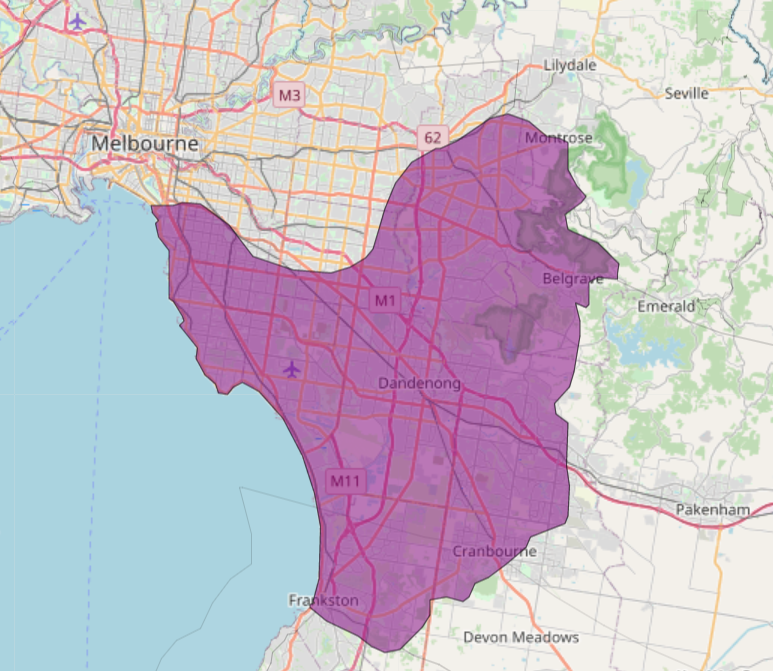 Strategic Management ProspectsStrategic Management Prospects (SMP) models biodiversity values such as species habitat distribution, landscape-scale threats and highlights the most cost-effective actions for specific locations. More information about SMP is available in NatureKit. Areas of Melbourne – South East shown in Figure 2 have highly cost-effective actions (within the top 10% of cost-effectiveness for that action across the state) that provide significant benefit for biodiversity conservation. 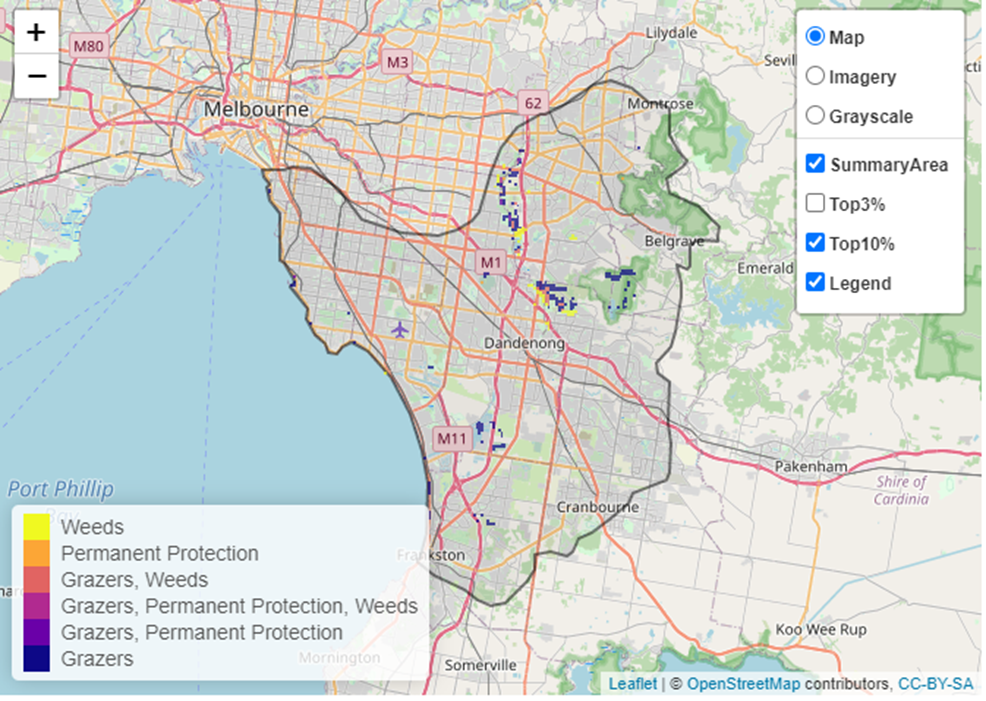 For a further in depth look into SMP for this landscape, please refer to NatureKit.Current actions in Melbourne – South EastCurrent actions – top 10% = The area (ha) of the specific action currently occurring in locations identified by SMP as being in the top 10% for cost-effectiveness for that action across the stateCurrent actions – outside top 10% = The area (ha) of the specific action currently occurring in locations within this landscape that are not identified by SMP as being in the top 10% for cost-effectiveness for that action across the stateWhat you told usSMP is just one tool to use in the process of understanding biodiversity values. Feedback from our stakeholders is also vitally important and forms the basis of our understanding of knowledge gaps.Stakeholder interestImportant landscapesA very large number of parks, reserves, waterways, wetlands and biozones were identified by stakeholders in this landscapeElster Creek and Elwood CanalCranbourne Botanic GardensCranbourne Race Training Complex and surroundsCranbourne WetlandsWilson Botanic ParkEdithvale-Seaford Wetlands/Eastern Treatment Plant – Eumemmerring Creek (Melbourne Water)Pines Flora and Fauna Reserve Langwarrin Flora and Fauna ReserveBaluk Willam Nature Conservation ReserveDandenong Police Paddocks ReserveLysterfield ParkChurchill National ParkDandenong Ranges National ParkDandenong Valley ParklandsBraeside ParkCurrent activities/programs/partnershipsLiving Links program – multiple creeks, rivers and catchmentsLiving Melbourne – Our Metropolitan Urban ForestDandenong Catchment – Living Links region; Living Links priority corridorsPort Phillip and Westernport CMA Regional Catchment Strategy – Naturelinks – Living Links Dandenong Ranges to Port Phillip BayCity of Casey – Biodiversity Assessment Revitalising Dandenong Creek (Port Phillip and Westernport CMA)City of Casey – Lower Dandenong Creek Management PlanCity of Casey – Grey Headed Flying Fox Management PlanFauna Monitoring – Olinda Ridge trackMetropolitan Open Space StrategyMelbourne Strategic Assessment ProgramParks Victoria Dandenong Ranges National Park Peri-urban weeds programVarious Friends of groups, Landcare groups and other community groups focusing on biodiversity conservation Trust for Nature land covenanting programAdditional threats Threats identified through the consultation process (in addition to those modelled in SMP):Hard rubbish dumpingLoss of remnant vegetation, including clearing on private landPredation on wildlife by dogs, cats and foxesGenetic isolation of flora and fauna populationsClearing for urban developmentDisconnection of people from nature as area becomes more urbanisedHabitat Distribution Models identify 13 species with more than 5% of their Victorian range in this landscape Traditional Owners, stakeholders and community groups identified the following species of interest 12 Plant species 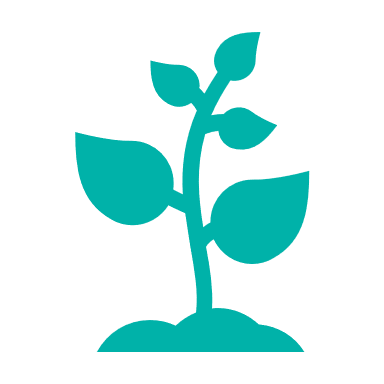 6 species with more than 10% of statewide range in areaNotable species: Swamp Plantain (48% statewide range in area), Kilsyth South Spider-orchid (endangered, 45% statewide range in area), Clustered Lily (rare, 26% statewide range in area), Red-tip Greenhood (rare, 13% statewide range in area), Grey Billy-buttons (endangered 11% statewide range in area), Sunshine Diuris (endangered, 10% statewide range in area)Entolasia strictaAsterolasia asteriscophora subsp. albifloraMany orchids including: Pterostylis tasmanica, Corybas aconitiflorus, Pterostylis grandiflora, Caladenia oenochila, Prasophyllum lindleyanum1 Mammal species 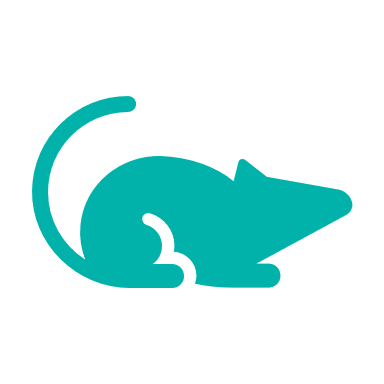 0 species with more than 10% of statewide range in areaNotable species: Grey-headed Flying-fox (vulnerable, 7.9% statewide range in area), Southern Brown Bandicoot (near threatened, 2.0% statewide range in area)Southern Brown BandicootEastern Pygmy Possum0 Reptile species with more than 5% of their Victorian range in this landscape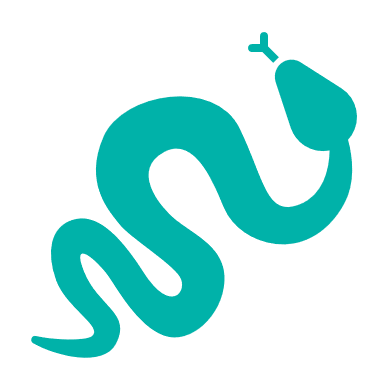 Notable species: Eastern Snake-necked Turtle, data deficient, 4.1% statewide range in area), Four-toed Skink (near threatened, 3.4% statewide range in area), Glossy Grass Skink (vulnerable, 3.2% statewide range in area)Swamp Skink0 Bird species with more than 5% of their Victorian range in this landscape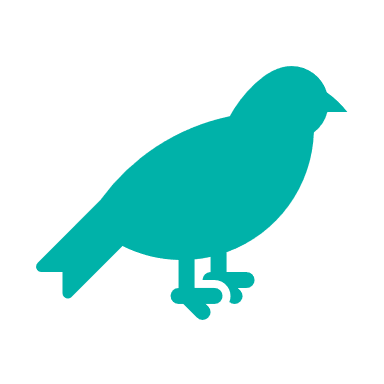 Notable species: Little Wattlebird (5.0% statewide range in area), Eastern Koel (4.8% statewide range in area) White-bellied Sea-EaglePowerful OwlLatham's Snipe0 species of amphibians with more than 5% of their Victorian range in this landscape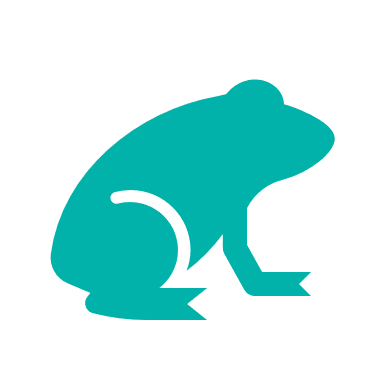 Notable species: Pobblebonk Frog (Limnodynastes dumerilii insularis, 2.9% statewide range in area), Southern Toadlet (vulnerable, 2.4% statewide range in area)Growling Grass FrogVictorian Smooth FrogletSouthern ToadletOther speciesDwarf GalaxiasActions with area in the top 3% and top 10%Actions with area in the top 3% and top 10%Actions with area in the top 3% and top 10%Specific ActionArea in top 3% (ha)Area in top 10% (ha)Domestic Grazing Control 0870Control Rabbits0395Revegetation n/a343Control Weeds0233Permanent Protection40106Control Foxes025Control Cats020The most cost-effective action for flora & faunaThe most cost-effective action for flora & faunaPlants, Birds, Mammals, Amphibians and Reptiles - Control domestic stock grazingSpecific Actions Current actions –   top 10% (ha)Current actions –     outside top 10% (ha)Control Weeds17207Control Rabbits232Permanent Protection1019Domestic Grazing Control1019Control Foxes019Revegetation019Melbourne – South East was identified by stakeholders as a focus landscape in the ‘small’ category in Port Phillip region.